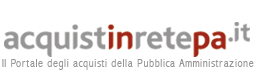 L' Amministrazione titolare del procedimento: CATANIA MULTISERVIZI SPACodice Fiscale Ente: 03406340871Indirizzo: STRADALE GIULIO, 15 CATANIA CTPunto Ordinante: GIOVANNI GIACALONEResponsabile Unico del Procedimento: DOTT. GIUSEPPE SCILLETTAai sensi dell'art. 67, comma 1, del Codice dei Contratti PubbliciINVITAa presentare un'offerta per i Prodotti/Servizi descritti nell'ambito dei documenti e dei dati predisposti e resi disponibili sul Sistema relativamente alla RdO di seguito dettagliataNumero RDO:1987474Descrizione RDO:VERNICE SPARTITRAFFICO E DILUENTICriterio di aggiudicazione:Prezzo piu' bassoNumero di Lotti:1Unita' di misura dell'offerta economica:Valori al ribassoAmministrazione titolare del procedimentoCATANIA MULTISERVIZI SPA03406340871STRADALE GIULIO, 15 CATANIA CTPunto OrdinanteGIOVANNI GIACALONESoggetto stipulanteNome: GIOVANNI GIACALONE
Amministrazione: CATANIA MULTISERVIZI SPA(RUP) Responsabile Unico del ProcedimentoDOTT. GIUSEPPE SCILLETTAInizio presentazione offerte:18/06/2018 10:38Termine ultimo presentazione offerte:24/07/2018 12:00Temine ultimo richieste di chiarimenti:16/07/2018 12:00Data Limite stipula contratto (Limite validitàofferta del Fornitore)10/09/2018 18:00Giorni dopo la stipula per Consegna Beni / Decorrenza Servizi:10Bandi / Categorie oggetto della RdO:BENI/Attrezzature e Segnaletica stradaleLotto 1 - DettaglioLotto 1 - DettaglioDenominazione lottoVERNICE SPARTITRAFFICO E DILUENTICIG7539037225CUPDati di consegnaStradale giulio 15Catania - 95100 (CT)Dati di fatturazioneAliquota IVA di fatturazione: 22%Indirizzo di fatturazione:Stradale giulio 15 Catania - 95100 (CT)Operazione soggetta a Split  Payment art 17-ter dpr 633/72Termini di pagamento60 GG Data Ricevimento Merci / Prestazione ServiziImporto dell'appalto oggetto di offerta (base d'asta)140000,00